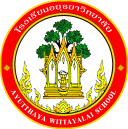 กิจกรรม สระว่ายน้ำโรงเรียนอยุธยาวิทยาลัย ปีการศึกษา 2562ชื่อกิจกรรม : กิจกรรมจัดจ้างของสระว่ายน้ำความสอดคล้องกับยุทธศาสตร์ กลยุทธ์ และนโยบาย :ยุทธศาสตร์ชาติ 20 ปี (พ.ศ.2560-2579) ด้านที่ 3	ยุทธศาสตร์กระทรวงศึกษาธิการ ฉบับที่ 12 ปีการศึกษา 2560-2564  ข้อที่ 6	กลยุทธ์ของ สพฐ. ข้อที่ 5	ยุทธศาสตร์ สพม. เขต 3  ข้อที่ 6เกณฑ์คุณภาพโรงเรียนมาตรฐานสากล ข้อที่ 3	มาตรฐานการประกันคุณภาพภายใน  มาตรฐานที่ 2  กลยุทธ์ของโรงเรียนอยุธยาวิทยาลัย ปีการศึกษา 2562-2564 ข้อที่ 6โครงการหลักของโรงเรียน โครงการที่ 8  ตัวชี้วัดที่ 8.1  8.2  8.3    ลักษณะกิจกรรม :    กิจกรรมต่อเนื่อง   กิจกรรมใหม่	ชื่อผู้รับผิดชอบกิจกรรม : นายพิภพ   วัดกิ่งกลุ่มบริหารงานที่รับผิดชอบ : กลุ่มบริหารงานทั่วไป1.  หลักการและเหตุผล	สระว่ายน้ำเป็นสิ่งสำคัญที่จะต้องได้รับการดูแลรักษาในทุกๆ ด้าน ไม่ว่าจะเป็น กระเบื้องสระว่ายน้ำ ห้องเครื่องของสระว่ายน้ำ หรือสแลนกันแดด จึงจำเป็นต้องดูแลรักษาในทุกๆ ปี เพื่อให้เกิดความปลอดภัยกับนักเรียนอย่างสูงสุดและดูแลรักษาอุปกรณ์ที่สำคัญต่างๆ เหล่านี้ และเป็นการทำนุบำรุงทรัพยากรของโรงเรียนอีกด้วย2.  วัตถุประสงค์   	- เพื่อความปลอดภัยของนักเรียนที่ใช้สระว่ายน้ำทั้งการเรียนและการฝึก	- เพื่อให้นักเรียนได้ใช้สระว่ายน้ำที่มีคุณภาพ3.  ตัวชี้วัดความสำเร็จ8.1 ร้อยละ 80 ของครูและนักเรียนที่มีความพึงพอใจในระดับดี ต่อสิ่งอำนวยความสะดวกในการจัดการเรียนการสอน8.2 ร้อยละ 80 ของแหล่งเรียนรู้ ที่เอื้อต่อการเรียนรู้และได้มาตรฐานตามที่กำหนด8.3 ร้อยละ 80 ของห้องเรียนและห้องปฏิบัติการที่มีความพร้อม  ด้านสิ่งอำนวยความสะดวกพื้นฐาน4. เป้าหมาย/ ผลผลิต 	4.1  เชิงปริมาณ4.1.1 นักเรียนได้ใช้สระว่ายน้ำที่ดีมีมาตรฐานร้อยละ 80		4.1.2 นักเรียนและบุคลากรในโรงเรียนใช้สระว่ายน้ำได้ตลอดเวลา ร้อยละ 80	4.2  เชิงคุณภาพ4.2.1 สระว่ายน้ำได้รับการดูแลรักษาอย่างมีประสิทธิภาพ4.2.2 นักเรียนและบุคลากรในโรงเรียนสามารถว่ายน้ำได้เพื่อชีวิตและการออกกำลังกายเพื่อพัฒนาสมรรถภาพทางกายให้อยู่ในเกณฑ์มาตรฐาน5. สถานที่ดำเนินการ	โรงเรียนอยุธยาวิทยาลัย6. ระยะเวลาดำเนินงาน	16 พฤษภาคม 2562 –  31 มีนาคม 25637. ขั้นตอนการดำเนินกิจกรรม8. งบประมาณดำเนินการ      รวมทั้งสิ้น	205,000 บาท    โดยแบ่งเป็น	   งบอุดหนุนรายหัว				จำนวน...........................บาท		   งบพัฒนาผู้เรียน				จำนวน...........................บาท		   เงิน บ.ก.ศ.					จำนวน	 205,000       บาท		   งบประมาณอื่น โปรดระบุ            		จำนวน...........................บาท       9. การติดตามและประเมินผล10.  ผลที่คาดว่าจะได้รับ	- นักเรียนได้ใช้สระว่ายน้ำที่มีคุณภาพและปลอดภัย	- สระว่ายน้ำมีการดูแลรักษาอย่างดีต่อเนื่องในทุกๆปีประมาณการงบประมาณที่ใช้ชื่อกิจกรรม จัดจ้างของสระว่ายน้ำที่ขั้นตอนการดำเนินกิจกรรมงบประมาณงบประมาณงบประมาณงบประมาณงบประมาณระยะเวลาดำเนินการชื่อผู้รับผิดชอบที่ขั้นตอนการดำเนินกิจกรรมอุดหนุน     รายหัว(บาท)พัฒนาผู้เรียน(บาท)บ.ก.ศ.(บาท)อื่นๆ ระบุ  (บาท)รวม(บาท)ระยะเวลาดำเนินการชื่อผู้รับผิดชอบ1.Plan (วางแผน)Plan (วางแผน)Plan (วางแผน)Plan (วางแผน)Plan (วางแผน)Plan (วางแผน)Plan (วางแผน)Plan (วางแผน)1.ประชุมผู้เกี่ยวข้องวางแผนการดำเนินการ-----พ.ค. 62นายพิภพ วัดกิ่ง2.Do (ปฏิบัติตามแผน)Do (ปฏิบัติตามแผน)Do (ปฏิบัติตามแผน)Do (ปฏิบัติตามแผน)Do (ปฏิบัติตามแผน)Do (ปฏิบัติตามแผน)Do (ปฏิบัติตามแผน)Do (ปฏิบัติตามแผน)2.ดำเนินการจัดกิจกรรมจัดจ้างเจ้าหน้าที่ดูแลสระว่ายน้ำ--205,000-205,000พ.ค. 62-มี.ค.  63นายพิภพ วัดกิ่ง3.Check (ตรวจสอบการปฏิบัติตามแผน)Check (ตรวจสอบการปฏิบัติตามแผน)Check (ตรวจสอบการปฏิบัติตามแผน)Check (ตรวจสอบการปฏิบัติตามแผน)Check (ตรวจสอบการปฏิบัติตามแผน)Check (ตรวจสอบการปฏิบัติตามแผน)Check (ตรวจสอบการปฏิบัติตามแผน)Check (ตรวจสอบการปฏิบัติตามแผน)3.ทำแบบสอบถามความพึงพอใจการใช้สระน้ำ-----ม.ค. 63นายพิภพ วัดกิ่ง4.Act (ปรับปรุงแก้ไข)Act (ปรับปรุงแก้ไข)Act (ปรับปรุงแก้ไข)Act (ปรับปรุงแก้ไข)Act (ปรับปรุงแก้ไข)Act (ปรับปรุงแก้ไข)Act (ปรับปรุงแก้ไข)Act (ปรับปรุงแก้ไข)4.นำผลที่ได้จากการสอบถามมาวางแผนการพัฒนาในปีการศึกษาถัดไป-----มี.ค.  63นายพิภพ วัดกิ่ง5.สรุปกิจกรรมและรายงานผลสรุปกิจกรรมและรายงานผลสรุปกิจกรรมและรายงานผลสรุปกิจกรรมและรายงานผลสรุปกิจกรรมและรายงานผลสรุปกิจกรรมและรายงานผลสรุปกิจกรรมและรายงานผลสรุปกิจกรรมและรายงานผลจัดทำรายงานสรุปผลการจัดกิจกรรม-----ภายใน 15 วัน หลังจบกิจกรรมนายพิภพ วัดกิ่งรวมรวม--205,000-205,000ตัวชี้วัดความสำเร็จวิธีวัดและประเมินผลเครื่องมือวัดและประเมินผลผู้รับผิดชอบ8.1 ร้อยละ 80 ของครูและนักเรียนที่มีความพึงพอใจในระดับดี ต่อสิ่งอำนวยความสะดวกในการจัดการเรียนการสอน8.2 ร้อยละ 80 ของแหล่งเรียนรู้ ที่เอื้อต่อการเรียนรู้และได้มาตรฐานตามที่กำหนด8.3 ร้อยละ 80 ของห้องเรียนและห้องปฏิบัติการที่มีความพร้อม  ด้านสิ่งอำนวยความสะดวกพื้นฐานใช้แบบสำรวจความคิดเห็นแบบสำรวจความคิดเห็นนายพิภพวัดกิ่งผู้เสนอกิจกรรมผู้ตรวจกิจกรรมลงชื่อ................................................( นายพิภพ     วัดกิ่ง )ตำแหน่ง ครูลงชื่อ ......................................................     (นายเศรษฐพงษ์    จันทร์แก้ว)เจ้าหน้าที่แผนงานสระว่ายน้ำหัวหน้าโครงการหลักหัวหน้าโครงการหลักลงชื่อ.................................................( นายวสุธา  ธรรมประสิทธิ์  )หัวหน้ากลุ่มงานบริหารทั่วไปลงชื่อ.................................................( นายวสุธา  ธรรมประสิทธิ์  )หัวหน้ากลุ่มงานบริหารทั่วไปผู้เห็นชอบโครงการผู้เห็นชอบโครงการลงชื่อ ....................................................(นายสมศักดิ์  งามสมเกล้า)รองผู้อำนวยการกลุ่มบริหารงานทั่วไปลงชื่อ ....................................................(นายสมศักดิ์  งามสมเกล้า)รองผู้อำนวยการกลุ่มบริหารงานทั่วไปหัวหน้างานแผนงานหัวหน้างานแผนงานลงชื่อ.................................................(นายสรรพสิทธิ์  โกศล)หัวหน้างานนโยบายและแผนงาน    ลงชื่อ.................................................(นายสรรพสิทธิ์  โกศล)หัวหน้างานนโยบายและแผนงาน    ผู้ตรวจสอบงบประมาณผู้ตรวจสอบงบประมาณลงชื่อ ....................................................(นายสมใจ  พัฒน์วิชัยโชติ)รองผู้อำนวยการกลุ่มบริหารงบประมาณลงชื่อ ....................................................(นายสมใจ  พัฒน์วิชัยโชติ)รองผู้อำนวยการกลุ่มบริหารงบประมาณผู้อนุมัติโครงการผู้อนุมัติโครงการ(    )  อนุมัติ               (    )  ไม่อนุมัติลงชื่อ .........................................................(นายวรากร  รื่นกมล)ผู้อำนวยการโรงเรียนอยุธยาวิทยาลัย(    )  อนุมัติ               (    )  ไม่อนุมัติลงชื่อ .........................................................(นายวรากร  รื่นกมล)ผู้อำนวยการโรงเรียนอยุธยาวิทยาลัย1.จัดจ้างซ่อมกระเบื้องสระว่ายน้ำ1.จัดจ้างซ่อมกระเบื้องสระว่ายน้ำ1.จัดจ้างซ่อมกระเบื้องสระว่ายน้ำ1.จัดจ้างซ่อมกระเบื้องสระว่ายน้ำ1.จัดจ้างซ่อมกระเบื้องสระว่ายน้ำ1.จัดจ้างซ่อมกระเบื้องสระว่ายน้ำที่รายการจำนวนหน่วยราคาต่อหน่วยรวมเป็นเงินประเภทของงบประมาณที่ใช้1.จัดจ้างซ่อมกระเบื้องสระว่ายน้ำ1,200 แผ่นค่าจ้างแผ่นละ 50 บาท60,000.00 บาทบกศ.รวมเงิน  (หกหมื่นบาทถ้วน)รวมเงิน  (หกหมื่นบาทถ้วน)รวมเงิน  (หกหมื่นบาทถ้วน)รวมเงิน  (หกหมื่นบาทถ้วน)60,000.00บกศ.2.จัดจ้างซ่อมหลังคากันแดด2.จัดจ้างซ่อมหลังคากันแดด2.จัดจ้างซ่อมหลังคากันแดด2.จัดจ้างซ่อมหลังคากันแดด2.จัดจ้างซ่อมหลังคากันแดด2.จัดจ้างซ่อมหลังคากันแดดที่รายการจำนวนหน่วยราคาต่อหน่วยรวมเป็นเงินประเภทของงบประมาณที่ใช้1.จัดจ้างซ่อมแซมหลังคากันแดด ด้านๆละ 450 ต.ร.ม.(ใช้แสลนกันแดด 80 %)900 ต.ร.ม.ตารางเมตรละ 50 บาท45,000.00 บาทบกศ.รวมเงิน  (สี่หมื่นห้าพันบาทถ้วน)รวมเงิน  (สี่หมื่นห้าพันบาทถ้วน)รวมเงิน  (สี่หมื่นห้าพันบาทถ้วน)รวมเงิน  (สี่หมื่นห้าพันบาทถ้วน)45,000.00บกศ.3.จัดจ้างบำรุงห้องเครื่องของสระว่ายน้ำ3.จัดจ้างบำรุงห้องเครื่องของสระว่ายน้ำ3.จัดจ้างบำรุงห้องเครื่องของสระว่ายน้ำ3.จัดจ้างบำรุงห้องเครื่องของสระว่ายน้ำ3.จัดจ้างบำรุงห้องเครื่องของสระว่ายน้ำ3.จัดจ้างบำรุงห้องเครื่องของสระว่ายน้ำที่รายการจำนวนหน่วยราคาต่อหน่วยรวมเป็นเงินประเภทของงบประมาณที่ใช้1.จัดจ้างซ่อมบำรุงมอเตอร์   4 เครื่อง21,000.00 บาท84,000.00 บาทบกศ.2.จัดจ้างเปลี่ยนทรายในถังกรองน้ำ8 ถัง1,000.00 บาท16,000.00 บาทบกศ.รวมเงิน  (หนึ่งแสนบาทถ้วน)รวมเงิน  (หนึ่งแสนบาทถ้วน)รวมเงิน  (หนึ่งแสนบาทถ้วน)รวมเงิน  (หนึ่งแสนบาทถ้วน)100,000.00บกศ.